WAYNE NATIONAL FORESTVACANCY ANNOUNCEMENTApril 29 through May 06, 2014Forestry Technician (Recreation), Athens Ranger District, Nelsonville, OHThe Wayne National Forest is seeking qualified applicants to fill two (2) seasonal, full-time positions. These positions are temporary and have a Not-to-Exceed date. However, an extension of the appointment may be possible without further competition. It may also end early due to lack of work or funds.  This Vacancy Announcement is open April 29, 2014 through May 06, 2014. 	Two (2) positions as GS-0462-04, Forestry Technician (Recreation) Nelsonville, OH  Announcement Number: 14-TEMP110914-040274LS-DTThis position is posted on the U.S. Government's official website for employment opportunities at www.USAJobs.gov  from April 29 through May 06, 2014. Please see HOW TO APPLY below for instructions on applying.  A Referral List for these positions will be issued to the selecting official upon closing of the vacancy announcement.  All applicants found qualified, and in the quality group will be referred for consideration.  Position Duties:  
Forestry Technician (Recreation): Will lead and direct 8 to 10 summer Youth Conservation Corp employees engaged in recreation maintenance in Nelsonville, OH on the Athens Ranger District, under direction of Forest Recreation Staff.  Assures recreation area and trails are maintained in accordance with standards. Constructs and rehabilitates minor recreation facilities and trails. Work day hours are 7:00am to 3:30pm and will be done in all weather conditions. Hiking and walking on uneven terrain, lifting up to 75 pounds, occasional long hours and working in hot, humid environments will be required. Interested applicants must possess a valid state driver’s license and pass a background check.
For additional information about the duties of this position, please contact Dawn R. McCarthy at 740-753-0527 or dmccarthy02@fs.fed.usArea: The Athens Ranger District comprises about 135,000 acres of the Wayne National Forest’s 241,000 acres located in the Appalachian Foothills of southeastern Ohio near the cities of Athens and Marietta, OH.   The Athens District Office is closest to Athens.The City of Athens is located in Athens County, which has a population of 63,000, and sits along the Hocking River.  Athens has a population of a little over 23,500 year-round residents and is a full-service community with numerous medical professionals, two (2) fully staffed hospitals, churches of various denominations, and small shopping plazas. University Mall is only a 10-minute drive from downtown Athens.  Athens is the home of Ohio University with an enrollment of 16,845 and has undergraduate and graduate programs in numerous disciplines. Athens offers a wide variety of educational, sporting, and cultural events and opportunities for all ages. Hocking College is located in nearby Nelsonville, which boasts an enrollment of 5,800 students.To learn more about the Athens area, visit the following websites: www.ci.athens.oh.us (City of Athens); www.athensohio.com (Athens County Visitors Bureau)www.ohiou.edu (Ohio University); www.hocking.edu (Hocking College)HOW TO APPLY: go to https://www.usajobs.gov/Step 1 — Create a USAJOBS account (if you do not already have one).  It is recommended that as part of your profile you set up automatic email notification to be informed when the status of your application changes. If you choose not to set up this automatic notification, you will need to log into your USAJOBS account to check on the status of your application.Step 2 — Create a resume with USAJOBS or upload a resume into your USAJOBS account profile.  You may want to customize your resume to ensure it accurately depicts your duties and accomplishments as they pertain to the position for which you’re applying. Include accurate information about the length of time you performed such duties as it is a key factor in determining whether or not you qualify for a specific grade. In addition, your resume must support your responses to the online questionnaire (you may preview the online questionnaire by clicking on the link at the end of the “How You Will Be Evaluated” section of the job announcement.Step 3 — Search for the job announcement number. Please read the entire announcement and all the instructions before you begin. Click “Apply Online” and follow the prompts to complete the “Occupational Questionnaire” and attach any additional documents that may be required. Make sure you select Nelsonville OH as the location in order to apply for a job with the Wayne National Forest. You may update your application or documents anytime while the announcement is open. Simply log into your USAJOBS account and click on “Application Status.” Click on the position title, and then select “Update Application” to continue. If you need assistance with navigating through the USAJOBS website, please visit: https://help.usajobs.gov/index.php/Main_Page________________________________________________________________________________________Non-Discrimination Statement
The U.S. Department of Agriculture (USDA) prohibits discrimination against its customers, employees, and applicants for employment on the bases of race, color, national origin, age, disability, sex, gender identity, religion, reprisal, and where applicable, political beliefs, marital status, familial or parental status, sexual orientation, or all or part of an individual's income is derived from any public assistance program, or protected genetic information in employment or in any program or activity conducted or funded by the Department. (Not all prohibited bases will apply to all programs and/or employment activities.)

To File an Employment Complaint
If you wish to file an employment complaint, you must contact your agency's EEO Counselor (PDF) within 45 days of the date of the alleged discriminatory act, event, or in the case of a personnel action. Additional information can be found online at http://www.ascr.usda.gov/complaint_filing_file.html. To File a Program Complaint
If you wish to file a Civil Rights program complaint of discrimination, complete the USDA Program Discrimination Complaint Form (PDF), found online at http://www.ascr.usda.gov/complaint_filing_cust.html, or at any USDA office, or call (866) 632-9992 to request the form. You may also write a letter containing all of the information requested in the form. Send your completed complaint form or letter to us by mail at U.S. Department of Agriculture, Director, Office of Adjudication, 1400 Independence Avenue, S.W., Washington, D.C. 20250-9410, by fax (202) 690-7442 or email at program.intake@usda.gov. Persons with Disabilities
Individuals who are deaf, hard of hearing or have speech disabilities and you wish to file either an EEO or program complaint please contact USDA through the Federal Relay Service at (800) 877-8339 or (800) 845-6136 (in Spanish).Persons with disabilities, who wish to file a program complaint, please see information above on how to contact us by mail directly or by email. If you require alternative means of communication for program information (e.g., Braille, large print, audiotape, etc.) please contact USDA's TARGET Center at (202) 720-2600 (voice and TDD). Wayne National ForestWayne National Forest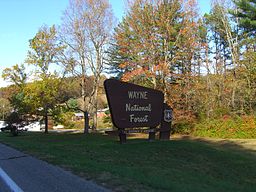 Wayne National Forest Wayne National Forest  The Wayne National Forest is located in the hills of southeastern Ohio. This small national forest, in the heart of the heavily populated Midwest, covers almost a quarter million acres of Appalachian foothills. The Wayne is divided into three blocks administered by two Ranger Districts at Athens and Ironton. A field office is also located east of Marietta.Visitors to national forest lands are welcome to camp, hike, hunt and fish. The Forest boundaries surround a checkerboard pattern of ownership, with public and private ownership interspersed. There are over 300 miles of trails on the Forest for hiking, all-terrain vehicle (ATV) riding, mountain biking, or horseback riding.